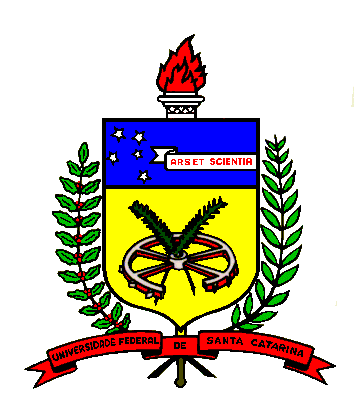 UNIVERSIDADE FEDERAL DE SANTA CATARINACAMPUS DE CURITIBANOSCENTRO DE CIÊNCIAS RURAISPROGRAMA DE PÓS-GRADUAÇÃO EM ECOSSISTEMAS AGRÍCOLAS E NATURAIS - PPGEANRodovia Ulysses Gaboardi, km3 – Caixa Postal 101CEP: 89520-000 – Curitibanos/SCTelefone: (048) 3721-6273 ou 4170ppgean@contato.ufsc.br FICHA DE INSCRIÇÃO PARA SELEÇÃO DE BOLSISTAS – PPGEANCuritibanos, 17 de novembro de 2023_____________________                                                   ______________________Assinatura do candidato                                                          Assinatura do orientador (a)/ co-orientador (a);DADOS DO CANDIDATONome do candidato: Clique aqui para digitar texto.CPF: Clique aqui para digitar texto.RG: Clique aqui para digitar texto.E-mail: Clique aqui para digitar texto.Celular: Clique aqui para digitar texto.Número de Whatsapp: Clique aqui para digitar texto.Candidato por alguma das modalidades da Política de Ações Afirmativas previstas na Resolução N.º 145/2020/CUn?*☐ Sim*                  ☐ Não☐ Declaro ter dedicação integral (40 horas) ao PPGEN, com a devida ciência de meu orientador (a)/co-orientador (a); ☐ Declaro estar cumprindo o cronograma de atividades acadêmicas junto ao PPGEAN (disciplinas, projeto e/ou dissertação/tese), apresentando desempenho acadêmico satisfatório, com a devida ciência de meu orientador (a)/co-orientador (a); ☐ Declaro estar ciente das condicionantes e prioridades estabelecidas pela resolução PPGEAN de bolsas do programa e edital de bolsas, em especial as bolsas concedidas pela Capes;☐ Declaro estar ciente de meu compromisso em informar à Comissão de Bolsas, por meio da secretaria do programa, qualquer alteração que houver em minha condição de dedicação ao programa, atividades remuneradas ou outros rendimentos e atividades profissionais.ANEXAR:*Autodeclaração validada por uma Comissão de Validação da UFSC (se procedente). Declaração – Requisitos para bolsa